ДОДАТНО ПОЈАШЊЕЊЕ 1ПИТАЊЕPoštovani,

Obraćam Vam se sa molbom za produženje roka za dostavu ponude po J.N. br. 123-16-M - Zamena pumpi u rezervoarskom bloku i separatnoj jami Poliklinike.

Nabavka je male vrednosti i Vi ste u potpunosti ispoštovali zakonski rok od minimum 8 dana za dostavu ponude. Međutim, problem je u sledećem: definisali ste isporuku opreme (pumpi proizvođača Jastrebac i ABS) sa montažom, plus toga eventualna dodatna oprema neophodna za montažu je takođe predmet ponude. Same pumpe su jasno definisane, tako da ne traže dodatno vreme za pripremu ponude. No, montaža i eventualije koje će se videti na terenu zahtevaju vreme kako bi se kvalitetno definisale. 

Takođe, nabavka je objavljena u petak 27.05.2016. (pred vikend), pa period za dostavu ponude od 8 dana, uključuje 2 vikenda, tačnije 4 neradna dana, tako da praktično ostane 4 dana da se obiđe objekat, ADEKVATNO pripremi ponuda, pošalje vama... Mi nismo u mogućnosti da Vam za tako kratko vreme obezbedimo tehnički i komercijalno dobru ponudu, a mogli bismo ukoliko biste produžili rok.

Zbog svega prethodno navedenog Vas najljubaznije molim, da ako želite tehnički adekvatnu ponudu sa komercijalno prihvatljivim uslovima, produžite rok za dostavu iste.
ОДГОВОР Поштовани,„период за доставу понуде“ није 8, него 10 дана.Узимајући у обзир да је јавна набавка објављена 27.05.2016. пре 8.30 часова, потенцијални понуђачи имају, укључујући и дан објаве, 6 радних дана (а не 4 као што се у захтеву наводи) да обиђу објекат и изврше увид у постојеће стање. Наручилац сматра да је то довољан рок, јер за обилазак и сагледавање сиитуације није потребно више од 30 минута.Са друге стране уградња пумпе у сепаратној јами Поликлинике је више него хитна тако да додатно одлагање уградње може да доведе у питање рад целе Поликлинике.Из свега претходно наведеног, наручилац сматра да захтев понуђача није реалан и да не треба продужавати рок за подношење понуда.С поштовањем,Комисија за јавну набавку 123-16-ОКЛИНИЧКИ ЦЕНТАР ВОЈВОДИНЕKLINIČKI CENTAR VOJVODINE21000 Нови Сад, Хајдук Вељкова 1telefon: +381 21/484 3 484www.kcv.rs, e-mail: uprava@kcv.rs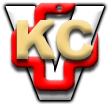 